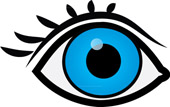 AUGE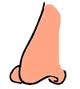 NASE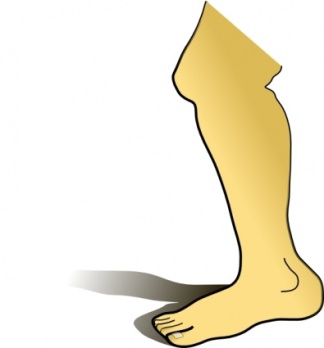 BEIN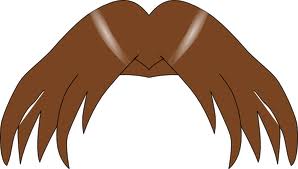 HAARE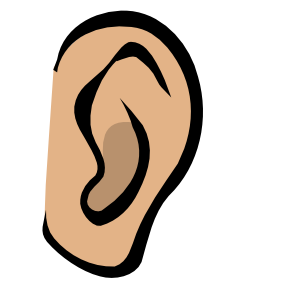 OHR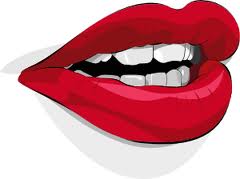 MUND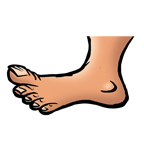 FUSS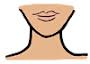 HALS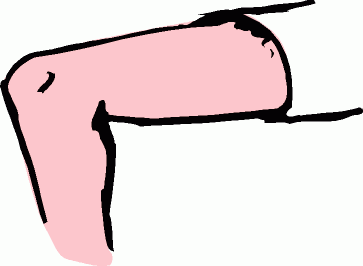 KNIE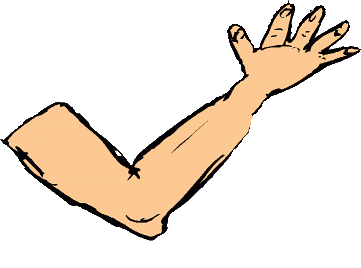 ARM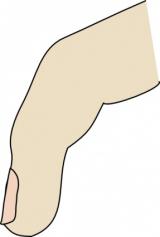 FINGER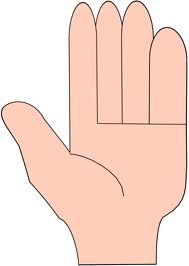 HAND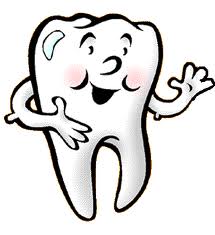 ZAHN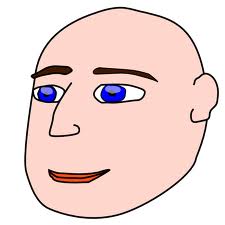 KOPF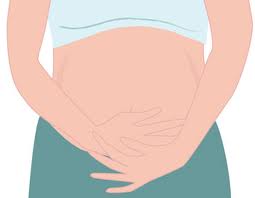 BAUCH